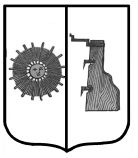 Новгородская областьАДМИНИСТРАЦИЯ  БОРОВИЧСКОГО МУНИЦИПАЛЬНОГО РАЙОНАПОСТАНОВЛЕНИЕ                                                        г.БоровичиО внесении изменения в административный регламент попредоставлению Администрацией Боровичского муниципальногорайона муниципальной услуги «Оформление и выдача архивныхсправок, выписок и копий архивных документов юридическими физическим лицам»В соответствии с Федеральным законом от 27 июля 2006 года                    № 152-ФЗ «О персональных данных» и Правилами разработки и утверждения административных регламентов предоставления муниципальных (государственных) услуг Администрацией Боровичского муниципального района, утвержденных постановлением Администрации муниципального района от 16.02.2012 № 271, Администрация Боровичского муниципального района ПОСТАНОВЛЯЕТ:	1. Внести изменение в административный регламент по предоставлению Администрацией Боровичского муниципального района муниципальной услуги «Оформление и выдача архивных справок, выписок и копий архивных документов юридическим и физическим лицам», утвержденный постановлением Администрации муниципального района от 20.01.2017 № 121, изложив пункты 2.6.1, 2.6.2 в редакции:«2.6.1. Документы и информация, которые заявитель должен представить самостоятельно для запроса о представлении информации по определенной проблеме, теме, событию, факту (тематические запросы):физические лица:1) письменное обращение (заявление) для физического лица  по формам согласно Приложению № 3 к настоящему Административному регламенту, 2) документы, удостоверяющие личность гражданина;3) документы, подтверждающие регистрацию по месту жительства или по месту пребывания гражданина;4) согласие на обработку персональных данных заявителя (Приложение  № 6 к настоящему Административному регламенту) за исключением случаев, предусмотренных частью 4 статьи 7 Федерального закона №210-ФЗ «Об организации предоставления государственных и муниципальных услуг»;2юридические лица: 1) письменное обращение (заявление) для физического лица  по формам согласно приложению № 4 к настоящему Административному регламенту, 2) документы, удостоверяющие полномочия юридического лица:документ, удостоверяющий личность руководителя; протокол собрания участников (или акционеров, или Совета директоров, или Наблюдательного совета и т.д.) или решение единственного участника/акционера, приказ,  которым избран руководитель.2.6.2. Документы и информация, которые заявитель должен представить самостоятельно для запроса связанного с социальной защитой граждан, предусматривающие их пенсионное обеспечение, а также получение льгот и компенсаций в соответствии с законодательством Российской Федерации и международными обязательствами Российской Федерации (запросы социально-правового характера):физические лица:1) письменное обращение (заявление) для физического лица  по формам согласно Приложению № 2 к настоящему Административному регламенту, 2) документы, удостоверяющие личность гражданина;3) документы, подтверждающие регистрацию по месту жительства или по месту пребывания гражданина;4) документы о трудовой деятельности, трудовом стаже и заработке гражданина (трудовую книжку или её копию, при наличии);5) согласие на обработку персональных данных заявителя (приложение  № 6 к настоящему Административному регламенту) за исключением случаев предусмотренных частью 4 статьи 7 Федерального закона № 210-ФЗ «Об организации предоставления государственных и муниципальных услуг»;юридические лица при личном обращение в Отдел, МФЦ:1) письменное обращение (заявление) для физического лица  по формам,  согласно приложению № 2 к настоящему Административному регламенту;2) документ, удостоверяющий личность руководителя; протокол собрания участников (или акционеров, или Совета директоров, или Наблюдательного совета и т.д.) или решение единственного участника/акционера, приказ,  которым избран руководитель;3) документы о трудовой деятельности, трудовом стаже и заработке гражданина, на которого оформляется запрос (трудовую книжку или её копию, при наличии).».2. Опубликовать постановление в приложении к газете «Красная          искра» - «Официальный вестник» и разместить на официальном сайте Администрации Боровичского муниципального района.ЗаместительГлавы администрации района  В.К. Вербило10.05.2017 № 1327 